Église St Joseph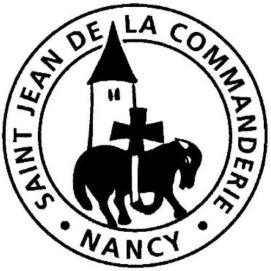 17 novembre 201933ème dimanche du Temps ordinaire  CLe soleil de justice se lèveraLa parole de Dieu ne veut ni nous effrayer ni nous condamner ; elle veut plutôt nous inviter à réajuster notre comportement et à affermir notre foi en Christ, notre Sauveur : « Voici que vient le jour du Seigneur », prophétise Malachie. Il nous faut être prêt à la rencontre et prendre appui sur lui dans les heures de détresse. Il nous promet la vie. Il nous appelle à en être témoins là où nous vivons, à nous montrer dignes de son amour. CHANT D’ENTRÉEFais paraître ton jour1.	Par la croix du Fils de Dieu, Signe levé qui rassemble les nations, Par le corps de Jésus-Christ dans nos prisons, innocent et torturé,Sur les terres désolées, terres d’exil sans printemps, sans amandier, R/R/	Fais paraître ton jour et le temps de ta grâce, Fais paraître ton jour, que l’homme soit sauvé !2.	Par la croix du Bien-Aimé, fleuve de paix où s’abreuve toute viePar le corps de Jésus-Christ hurlant nos peurs dans la nuit des hôpitaux,Sur le monde que tu fis pour qu’il soit beau et nous parle de ton nom, R/3.	Par la croix du Serviteur, porche royal où s’avancent les pécheurs,Par la croix de Jésus-Christ, nu, outragé sous le rire des bourreaux,Sur les foules sans berger et sans espoir qui ne vont qu’à perdre cœur, R/4.	 Par la croix de l’homme-Dieu, arbre béni où s’abritent les oiseaux,Par le corps de Jésus-Christ re-crucifié dans nos guerres sans pardon,Sur les peuples de la nuit et du brouillard que la haine a décimés, R/KyrieJésus, Seigneur, toi qui es notre paix, tu fais de tous les hommes un seul homme nouveau !					tu as tué la haine en mourant sur la croix !					tu as ouvert pour nous le chemin vers le Père !Jésus, l’ami des hommes, Jésus, notre paix, prends pitié de nous qui sommes pécheurs, prends pitié de nous qui sommes pécheurs !1ère Lecture : Ml 3, 19-20aIl y a la chaleur de l’incinérateur qui détruit et la chaleur du soleil qui ranime. Telle sera la différence au jour du Seigneur, selon la manière dont on l’aura préparé.Psaume 97Il vient, le Seigneur, gouverner les peuples avec droiture.Jouez pour le Seigneur sur la cithareSur la cithare et tous les instruments ;Au son de la trompette et du cor,Acclamez votre roi, le Seigneur !Que résonnent la mer et sa richesse,Le monde et tous ses habitants ;Que les fleuves battent des mains,Que les montagnes chantent leur joieAcclamez le Seigneur,Car il vient pour gouverner la terre,Pour gouverner le monde avec justiceEt les peuples avec droiture !2ème Lecture : 2 Th 3, 7-12Les Grecs anciens vantaient le loisir, l’oisiveté et voyaient dans le travail une servitude. Pour Paul, ce n’est pas avec cette mentalité qu’on prépare la venue du Seigneur.Évangile :  Lc 21, 5-19Alléluia. Alléluia.	Redressez-vous et relevez la tête,	car votre rédemption approche.Alléluia.PRIÈRE DES FIDÈLES      « C’est par votre persévérance que vous garderez votre vie », nous dit Jésus. Montrons-nous persévérants dans la prière, supplions le Seigneur pour tous ceux qui ont besoin de son secours.Pour  ton Église, qu’elle ne faiblisse pas, pour qu’elle demeure fidèle à sa mission et ardente dans la charité, Seigneur, nous te supplions. R/R/		Fais paraître ton jour : que l’homme soit sauvé !Pour tous les responsables de l’avenir de l’humanité, pour qu’ils construisent un monde plus juste, Seigneur, nous te supplions. R/Pour tous ceux qui se laissent abuser par des fausses promesses de bonheur, pour les jeunes qui sombrent dans la drogue, Seigneur, nous te supplions. R/Pour les malades affaiblis par la souffrance, pour les victimes d’accidents, pour ceux qui les aident à retrouver l’espoir, Seigneur, nous te supplions. R/Pour notre Assemblée, pour nos communautés paroissiales, qu’elles ne se laissent pas ébranler par les vicissitudes de notre temps, Seigneur, nous te supplions. R/Nous le savons, Seigneur, ce monde passera. Mais en lui, déjà, grandit ton Royaume. Mets au cœur de chacun de tes enfants le désir de ta vie et l’espérance du bonheur sans fin, toi notre Dieu, pour les siècles des siècles. – Amen.COMMUNIONA ce monde que tu fais1.	À ce monde que tu fais chaque jour avec tendresse,donne un cœur de chair, donne un cœur nouveau !À ce monde où tu voudrais plus de joie, moins de détresse,donne un cœur de chair, donne un cœur nouveau.À ce monde qui renaît s’il a foi en ta promesse,donne un cœur de chair, donne un cœur nouveau. R/R/	Viennent les cieux nouveaux et la nouvelle terre 				que ta bonté nous donnera !Viennent les cieux nouveaux et la nouvelle terre 				où la justice habitera.2.	À ce monde traversé par la haine et la violence, 	Donne un cœur de chair, donne un cœur nouveau !À ce monde ravagé par la guerre et la souffrance, 			donne un cœur de chair, donne un cœur nouveau !À ce monde séparé de ses sources d’espérance, 				donne un cœur de chair, donne un cœur nouveau ! R/3.	À l’Église que ton cœur engendra de sa blessure, 				Donne un cœur de chair, donne un cœur nouveau !
À l’Église toute en pleurs quand les frères se torturent,			 Donne un cœur de chair, donne un cœur nouveau !À Église des pécheurs refusant sa déchirure, 				Donne un cœur de chair, donne un cœur nouveau ! R/L’attente […] d’une issue pour le monde, est la fonctionchrétiennepar excellence,et le trait le plus distinctif, peut-être,de notre religion. Pierre Teilhard de Chardin (1881-1955)